APPLICATION FOR SELECTION TO TRANSITION TO RN OPTION ASSOCIATE DEGREE NURSING PROGRAM HINDS COMMUNITY COLLEGE 1750 CHADWICK DRIVE  JACKSON, MISSISSIPPI 39204-3490  601-376-4807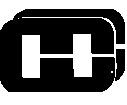 Student I. D. Number ____________________(or Last Four Digits of Social Security Number)______Home Telephone No. 				 Cell Phone No. 				Date of Birth 			 Note: Deadline for file completion for Summer/NAHC class – February 15th;        				  Deadline for file completion for Summer/Vicksburg class – February 15th. INSTRUCTIONS  Complete this form (PLEASE TYPE OR PRINT) and return to Request the registrar of each high school and college (except Hinds CC) you have attended to forward an original transcript from that institution to  All notifications concerning admissions to the program will be made by mail and/or email.PERSONAL DATA Name____________________________________________________________________________________________	First			Middle				Maiden				LastMailing Address____________________________________________________________________________________	            Street No. / P.O. Box / Route		City			State				ZipPhysical Address___________________________________________________________________________________	            Street No. / Route			City			State				ZipPersonal E-mail address 				and/or School E-mail address 					EDUCATIONAL DATA List all colleges and professional schools attended. 	Name of School 	 	 	City and State 	                   Did you graduate?   Dates attended  	______________________________________________________________              Yes     No              _______to_______  	 	 	 	 	 	 	 	 	 	                                           mo/year    mo/year  	______________________________________________________________             Yes     No            _______to_______  	 	 	 	 	 	 	 	 	 	                                           mo/year    mo/year  	______________________________________________________________             Yes     No            _______to_______  	 	 	 	 	 	 	 	 	 	                                           mo/year    mo/year  	______________________________________________________________             Yes     No           _______to_______  	 	 	 	 	 	 	 	 	 	                                           mo/year    mo/year  I am applying as a:   Licensed Practical Nurse    Paramedic   Respiratory Therapist  Date of program completion_______________ PROGRAM AND LOCATION SELECTION: I am applying for admission at the following location: (choose only one (1) location)    Nursing/ Allied Health Center    		 Vicksburg Campus Notes: (1) Students must satisfy a criminal background check.  Individuals who have been convicted, pleaded guilty or pleaded no contest to certain felony crimes may be unable to attend clinical training or obtain employment in a licensed health care facility in Mississippi.  In addition, other felony and some misdemeanor charges may disqualify the student from participating in clinical experiences.  This includes, but is not limited to most felony charges, patterns of criminal charges, criminal charges within the past five years, no dispensation of charges, and pending charges. (2) Students are subject to random drug screens after admission.I certify that the statements in this application are true and complete to the best of my knowledge, and that I have attended no institution other than those listed therein. I am aware that falsification of information is a basis for denying admission or for immediate termination of enrollment. Signature_________________________________________  	Date_____________________________________ Associate Degree Nursing Program, Transition to RN Option Office of Admissions Nursing/Allied Health Center 1750 Chadwick Dr. Jackson, MS 39204-3490 